Dictées flashs - Liste 29					Dictée bilanDictées flashs - Liste 29					Dictée bilanDictées flashs - Liste 29					Dictée bilanDictées flashs - Liste 29					Dictée bilan1 - Orthographe : dans la liste, avec un crayon gris, souligne les mots qui te paraissent difficiles à écrire.2 - Grammaire : place les mots à apprendre dans le tableau des natures (tu peux utiliser ton dictionnaire). Les mots qui peuvent avoir plusieurs natures sont déjà placés.3 - Lexique : trouve un nom de la même famille que les mots proposés.lentement	 	………………………………………………………..savamment	 	………………………………………………………..déchirer	 	………………………………………………………..chiffonner	 	………………………………………………………..4 - Orthographe : accorde les mots proposés dans les GN.journal		 des vieux ………………………………..papier 		 des ……………………………….. importantsintact 		 une voiture ………………………………..intact		 des bijoux ………………………………..5 - Conjugaison : conjugue les verbes au temps proposé.6 - Mots à placer : complète la grille avec quelques mots de la liste.1 - Orthographe : dans la liste, avec un crayon gris, souligne les mots qui te paraissent difficiles à écrire.2 - Grammaire : place les mots à apprendre dans le tableau des natures (tu peux utiliser ton dictionnaire). Les mots qui peuvent avoir plusieurs natures sont déjà placés.3 - Lexique : trouve un nom de la même famille que les mots proposés.lentement	 	lenteursavamment	 	savantdéchirer	 	déchirement / déchirurechiffonner	 	chiffon4 - Orthographe : accorde les mots proposés dans les GN.journal		 des vieux journauxpapier 		 des papiers importantsintact 		 une voiture intacteintact		 des bijoux intacts5 - Conjugaison : conjugue les verbes au temps proposé.6 - Mots à placer : complète la grille avec quelques mots de la liste.CM1/CM2Dictées flashs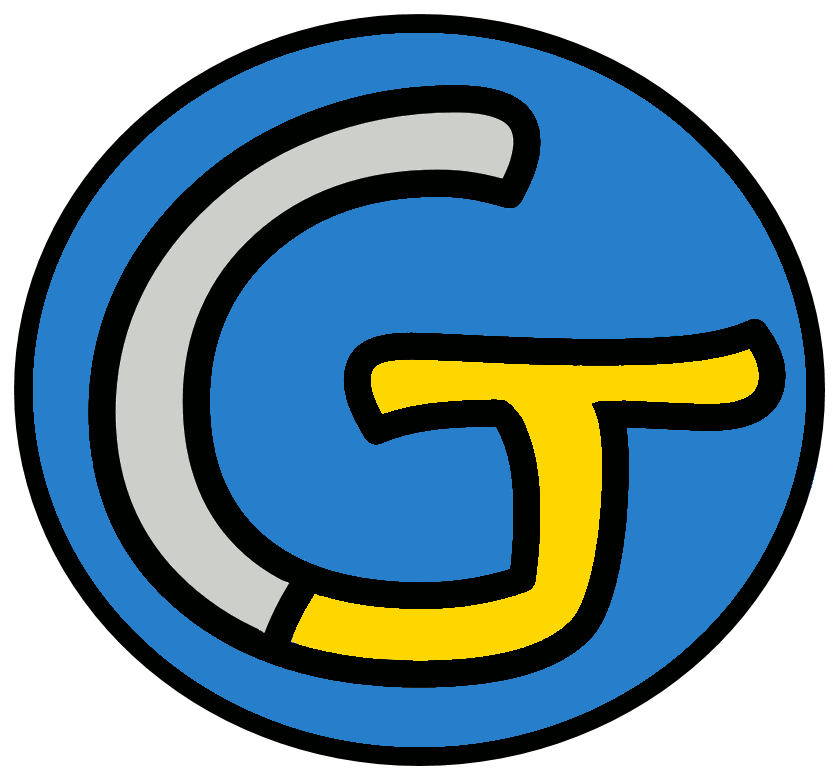 Étude de la langueOrthographeDictées flashsListe 29Liste 29Liste 29Notions travailléesNotions travailléesAccord dans le GNAccord sujet / verbePassé simple de l’indicatifImparfait de l’indicatifHomophones grammaticauxMots à apprendreprendre - journal - déchirer - lentement - savamment - sens - cela - bandelette - papier - après - chiffonner - intactDictéesDictéesDictée d’entraînement 1Lentement, il reconstitua le journal qui avait été déchiré en bandelettes. Cela lui permit de trouver l’indice qu’il cherchait.Dictée d’entraînement 2Elle prit le papier, le tourna dans tous les sens, le chiffonna mais rien à faire : le journal restait intact !Dictée d’entraînement 3Savamment, l’enquêteur posa les bandelettes de papier qui avaient été déchirées juste après son arrivée.Dictée bilanIl prit le journal, le déchira lentement et savamment dans tous les sens. Cela faisait de multiples bandelettes de papier. Après un instant d’arrêt afin que nous puissions tous voir qu’il n’y avait aucun trucage, il chiffonna l’ensemble des morceaux. Alors, il demanda à une personne de l’assistance de se lever et de venir déplier le journal qui, à notre stupéfaction, était intact.Éléments de la dictée bilan à corrigerÉléments de la dictée bilan à corrigerÉléments de la dictée bilan à corrigerÉléments de la dictée bilan à corrigerMots à apprendre13pritjournaldéchiralentementsavammentsensCelabandelettespapierAprèschiffonnajournalintactAccords dans le GN4tous les sensde multiples bandelettesaucun trucagedes morceauxAccord sujet/verbe8pritdéchirafaisaitpuissionsavaitchiffonnademandaétaitHomophone5etàseetàCompétenceDans le texteRéussiteJe sais écrire les mots de la liste.13Je sais faire les accords dans le groupe nominal.4Je sais faire les accords entre le verbe et le sujet.8Je sais écrire les homophones grammaticaux.5CompétenceDans le texteRéussiteJe sais écrire les mots de la liste.13Je sais faire les accords dans le groupe nominal.4Je sais faire les accords entre le verbe et le sujet.8Je sais écrire les homophones grammaticaux.5CompétenceDans le texteRéussiteJe sais écrire les mots de la liste.13Je sais faire les accords dans le groupe nominal.4Je sais faire les accords entre le verbe et le sujet.8Je sais écrire les homophones grammaticaux.5CompétenceDans le texteRéussiteJe sais écrire les mots de la liste.13Je sais faire les accords dans le groupe nominal.4Je sais faire les accords entre le verbe et le sujet.8Je sais écrire les homophones grammaticaux.5Prénom : .......................................................Prénom : .......................................................Liste 29prendre - journal - déchirer - lentement - savamment - sens - cela - bandelette - papier - après - chiffonner - intactnom un / une...prépositionverbe je...pronomaprèsadverbeadjectif il est...passé simple(soudain...)passé simple(soudain...)passé simple(soudain...)prendredéchirerchiffonnerjetuilnousvousilsNOAARDCorrigéCorrigéListe 29prendre - journal - déchirer - lentement - savamment - sens - cela - bandelette - papier - après - chiffonner - intactnom un / une...prépositionverbe je...pronomjournalaprèsprendrecelasensadverbedéchireradjectif il est...bandelettelentementchiffonnerintactpapiersavammentpassé simple(soudain...)passé simple(soudain...)passé simple(soudain...)prendredéchirerchiffonnerjeprisdéchiraichiffonnaituprisdéchiraschiffonnasilpritdéchirachiffonnanousprîmesdéchirâmeschiffonnâmesvousprîtesdéchirâteschiffonnâtesilsprirentdéchirèrentchiffonnèrentIPCNJBANDELETTEOPLAUIADECHIRERETNPRENDREAL